DEPARTMENT OF BOTANY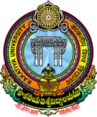 Kakatiya University, Warangal===================================================================================DEPARTMENTAL COMMITTEES.No.Staff NameDesignationEmail-IDMobile No.Institution1Dr. M. EstariAssociate Professordrestari@kakatiya.ac.in9110741338Head, Dept. of Zoology2Dr. B. Lalitha KumariAssistant Professorlalithaprasad21@gmail.com9908384969Kakatiya University3Dr. Md. MustafaAssociate Professormustafarz67@gmail.com9440582638Kakatiya University